                                                   ПРОЕКТ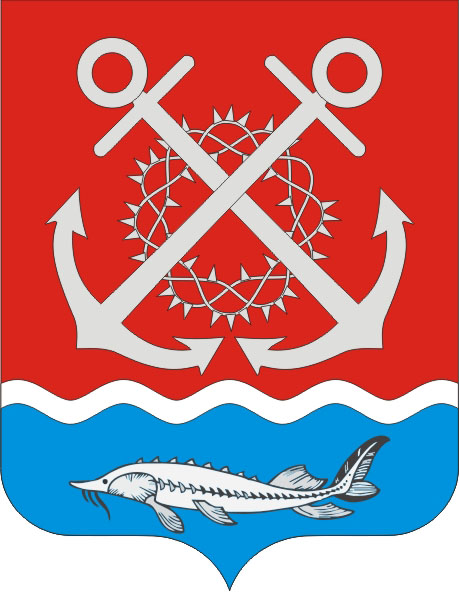 РОССИЙСКАЯ ФЕДЕРАЦИЯРОСТОВСКАЯ ОБЛАСТЬ НЕКЛИНОВСКИЙ РАЙОНМУНИЦИПАЛЬНОЕ ОБРАЗОВАНИЕ «ПОЛЯКОВСКОЕ СЕЛЬСКОЕ ПОСЕЛЕНИЕ»АДМИНИСТРАЦИЯ ПОЛЯКОВСКОГО СЕЛЬСКОГО ПОСЕЛЕНИЯПОСТАНОВЛЕНИЕот ______________2023 №х. Красный ДесантОб утверждении отчета об исполнении бюджета Поляковского сельского поселения за I квартал 2023 годаВ соответствии со статьей 264.2 Бюджетного кодекса Российской Федерации, статьей 14 Федерального закона от 06.10.2003 № 131-ФЗ «Об общих принципах организации местного самоуправления в Российской Федерации», статьей 48 решения Собрания депутатов Поляковского сельского поселения от 20.07.2007г. № 8 «О бюджетном процессе в Поляковском сельском поселении», Администрация Поляковского сельского поселения постановляет:1. Утвердить отчет об исполнении бюджета Поляковского сельского поселения за I квартал 2023 года по доходам в сумме 4 546,7 тыс. рублей, по расходам 2 788,6 тыс. рублей с превышением доходов над расходами (профицит бюджета) в сумме 1 758,1 тыс. рублей в соответствии со сведениями о ходе исполнения бюджета Поляковского сельского поселения Неклиновского района за I квартал 2023 года согласно приложению к настоящему постановлению.Определить, что держателем оригинала отчета об исполнении бюджета Поляковского сельского поселения за I квартал 2023 года является финансово – экономический отдел администрации Поляковского сельского поселения.2. В целях информирования населения поселения опубликовать сведения о ходе исполнения бюджета Поляковского сельского поселения за I квартал 2023 года согласно приложению к настоящему постановлению.3. Направить настоящее постановление и отчет об исполнении бюджета Поляковского сельского поселения за I квартал 2023 года в Собрание депутатов Поляковского сельского поселения.   4. Постановление вступает в силу со дня его официального опубликования (обнародования).5. Контроль за выполнением постановления оставляю за собой.             Глава АдминистрацииПоляковского сельского поселения				                         А.Н. ГалицкийПриложениек постановлению АдминистрацииПоляковского сельского поселения от ___________2023 № Сведения о ходе исполнения бюджета Поляковского сельского поселения Неклиновского района за I квартал 2023 годаИсполнение бюджета Поляковского сельского поселения (далее – бюджет поселения) за I квартал 2023 года составило по доходам в сумме 4 546,7 тыс. рублей, или 20,1 процент к годовому плану и по расходам в сумме 2 788,6 тыс. рублей, или 11,7 процентов к плану года. Профицит по итогам I квартал 2023 года составил 1 758,1 тыс. рублей. Показатели бюджета поселения за I квартал 2023 года отражены в сведениях о ходе исполнения бюджета Поляковского сельского поселения Неклиновского района за I квартал 2023 года согласно приложению. Налоговые и неналоговые доходы бюджета поселения исполнены в сумме 1 038,1 тыс. рублей, или 13,6 процентов к годовым плановым назначениям и 86,3 % к плану за I квартал 2023 года. План I квартала 2023 года исполнен по следующим видам налоговых доходов: налог на доходы физических лиц, - 148,3%; земельный налог, – 174,5%.Неисполнение плановых показателей приходиться на следующие виды налоговых и неналоговых доходов: единый сельскохозяйственный налог, - 0,0 %; налог на имущество физических лиц, - 100,5 тыс. рублей; государственная пошлина исполнена, - 26,8%; штрафы, санкции, возмещение ущерба, - 0,0 %.Безвозмездные поступления за I квартал 2023 года составили 3 508,6 тыс. рублей.Основные направления расходов бюджета поселения:Расходная часть бюджета поселения за I квартал 2023 года выполнена на 11,7%.         Основное внимание при исполнении бюджета поселения уделялось своевременной выплате заработной платы с начислениями, взносы по обязательному социальному страхованию на выплаты денежного содержания и иные выплаты работникам, оплату коммунальных услуг, услуг связи, горюче - смазочных материалов и др.            На реализацию муниципальных программ Поляковского сельского поселения из бюджета поселения за I квартал 2023 года направлено 2 698,3 тыс. рублей, что составляет 12 процентов к годовым плановым назначениям или 96,8 процентов всех расходов.Бюджетная политика в сфере расходов бюджета поселения была направлена на решение социальных и экономических задач поселения. Приоритетом являлось обеспечение населения бюджетными услугами отраслей социальной сферы. На эти цели направлено 1 402,9 тыс. рублей. Расходы на образование, социальную политику, культуру, физическую культуру составили 50,3 процентов всех расходов бюджета поселения.             Просроченная задолженность по долговым обязательствам бюджета поселения отсутствует.            Просроченная кредиторская задолженность бюджета поселения по состоянию на 1 апреля 2023 года отсутствует.ОТЧЕТо численности муниципальных служащих Администрации Поляковского сельского поселения, работников муниципальных бюджетных учреждений Поляковского сельского поселения с указанием фактических затрат на их денежное содержание за 1 квартал 2023 год            Глава АдминистрацииПоляковского сельского поселения				                         А.Н. ГалицкийПриложениеПриложениеПриложениеПриложение к сведениям о ходе исполнения бюджета  к сведениям о ходе исполнения бюджета  к сведениям о ходе исполнения бюджета  к сведениям о ходе исполнения бюджета Поляковского сельского поселенияПоляковского сельского поселенияПоляковского сельского поселенияПоляковского сельского поселенияза I квартал 2023 годаза I квартал 2023 годаза I квартал 2023 годаза I квартал 2023 годаПОКАЗАТЕЛИбюджета Поляковского сельского поселения Неклиновского района за I квартал 2023 года(тыс. руб.)ПОКАЗАТЕЛИбюджета Поляковского сельского поселения Неклиновского района за I квартал 2023 года(тыс. руб.)ПОКАЗАТЕЛИбюджета Поляковского сельского поселения Неклиновского района за I квартал 2023 года(тыс. руб.)ПОКАЗАТЕЛИбюджета Поляковского сельского поселения Неклиновского района за I квартал 2023 года(тыс. руб.)Наименование показателейУтвержденные бюджетные назначения на годИсполненоИсполнено1233ДОХОДЫНАЛОГОВЫЕ И НЕНАЛОГОВЫЕ ДОХОДЫ7 626,91 038,11 038,1НАЛОГИ НА ПРИБЫЛЬ, ДОХОДЫ3 497,5656,4656,4-налог на доходы физических лиц3 497,5656,4656,4НАЛОГИ НА СОВОКУПНЫЙ ДОХОД873,00,00,0-единый сельскохозяйственный налог873,00,00,0НАЛОГИ НА ИМУЩЕСТВО3 221,3379,5379,5-налог на имущество физических лиц994,3-100,5-100,5-земельный налог2 227,0480,0480,0ГОСУДАРСТВЕННАЯ ПОШЛИНА34,02,22,2ШТРАФЫ, САНКЦИИ, ВОЗМЕЩЕНИЕ УЩЕРБА1,10,00,0административные штрафы, установленные законами субъектов Российской Федерации об административных правонарушениях, за нарушение муниципальных правовых актов1,10,00,0БЕЗВОЗМЕЗДНЫЕ ПОСТУПЛЕНИЯ15 008,23 508,63 508,6Безвозмездные поступления от других бюджетов бюджетной системы Российской Федерации15 008,23 508,63 508,6Дотации бюджетам бюджетной системы Российской Федерации12 785,33 324,23 324,2Дотации бюджетам на поддержку мер по обеспечению сбалансированности бюджетов440,1110,1110,1Субвенции бюджетам бюджетной системы Российской Федерации294,249,949,9Иные межбюджетные трансферты1 488,624,424,4ИТОГО ДОХОДОВ22 635,14 546,74 546,7РАСХОДЫОБЩЕГОСУДАРСТВЕННЫЕ ВОПРОСЫ11 731,211 731,21 155,0Функционирование Правительства Российской Федерации, высших исполнительных органов государственной власти субъектов Российской Федерации, местных администраций10 542,410 542,41 093,6Резервные фонды650,3650,30,0Другие общегосударственные вопросы538,5538,561,4НАЦИОНАЛЬНАЯ ОБОРОНА294,0294,049,7Мобилизационная и вневойсковая подготовка294,0294,049,7НАЦИОНАЛЬНАЯ БЕЗОПАСНОСТЬ И ПРАВООХРАНИТЕЛЬНАЯ ДЕЯТЕЛЬНОСТЬ0,30,30,0Защита населения и территории от чрезвычайных ситуаций природного и техногенного характера, пожарная безопасность0,30,30,0НАЦИОНАЛЬНАЯ ЭКОНОМИКА1 489,61 489,624,4Дорожное хозяйство (дорожные фонды)1 479,61 479,624,4Другие вопросы в области национальной экономики10,010,00,0 ЖИЛИЩНО-КОММУНАЛЬНОЕ ХОЗЯЙСТВО3 305,63 305,637,0Коммунальное хозяйство320,0320,00,0Благоустройство2 985,62 985,637,0ОБРАЗОВАНИЕ20,820,80,0Профессиональная подготовка, переподготовка и повышение квалификации20,820,80,0КУЛЬТУРА, КИНЕМАТОГРАФИЯ6 572,46 572,41 380,2Культура6 572,46 572,41 380,2СОЦИАЛЬНАЯ ПОЛИТИКА92,692,622,7Пенсионное обеспечение92,692,622,7ФИЗИЧЕСКАЯ КУЛЬТУРА И СПОРТ116,7116,70,0Массовый спорт116,7116,70,0МЕЖБЮДЖЕТНЫЕ ТРАНСФЕРТЫ ОБЩЕГО ХАРАКТЕРА БЮДЖЕТАМ СУБЪЕКТОВ РОССИЙСКОЙ ФЕДЕРАЦИИ И МУНИЦИПАЛЬНЫХ ОБРАЗОВАНИЙ119,6119,6119,6Прочие межбюджетные трансферты общего характера119,6119,6119,6ИТОГО РАСХОДОВ23 742,823 742,82 788,6ДЕФИЦИТ (-), ПРОФИЦИТ (+)                     -1 107,7-1 107,7 1 758,1ИСТОЧНИКИ ВНУТРЕННЕГО ФИНАНСИРОВАНИЯ ДЕФИЦИТА 1 107,71 107,7- 1 665,6Изменение остатков средств бюджетов                      1 107,71 107,7- 1 665,6№ п\пНаименование получателя бюджетных средствЧисленность, ед.Фактические затраты на денежное содержаниетыс. рублей1.Администрация Поляковского сельского поселения7699,22.Муниципальное бюджетное учреждение культуры «Поляковский Дом культуры» Поляковского сельского поселения Неклиновского района Ростовской области          9789,0